                                                                                                                                                  Проект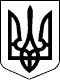 УКРАЇНАЧЕЧЕЛЬНИЦЬКА РАЙОННА РАДАВІННИЦЬКОЇ ОБЛАСТІРІШЕННЯ №___жовтня 2018 року                                                                21сесія 7 скликання Про затвердження технічної документації з нормативної грошової оцінки земельних ділянок сільськогосподарського призначення, що перебувають у власності гр. Джунь В. П.Розглянувши технічну документацію з нормативної грошової оцінки земельних ділянок сільськогосподарського призначення, що перебувають у власності   гр. Джунь В.П.  для ведення товарного сільськогосподарського виробництва на території Каташинської сільської ради Чечельницького району Вінницької області, розроблену ДП «Вінницький науково–дослідний та проектний інститут землеустрою», керуючись статтями 10, 124, 186 Земельного Кодексу України, статтями 13, 23 Закону України «Про оцінку земель», статтею 43 Закону  України «Про місцеве самоврядування в Україні», враховуючи висновок державної експертизи землевпорядної документації Головного управління Держгеокадастру у Вінницькій області, висновок постійної комісії районної ради з питань земельних ресурсів та охорони довкілля, районна рада ВИРІШИЛА:	1.Затвердити технічну документацію з нормативної грошової оцінки земельних ділянок сільськогосподарського призначення, що перебувають у власності гр. Джунь Варвари Петрівни  для ведення товарного сільськогосподарського виробництва на території  Каташинської сільської ради Чечельницького  району  Вінницької області  (за межами населеного пункту):   ділянка 428-1 площею 1,7873 га  ріллі з визначеною сумою 75 603 грн, ділянка № 428-2 площею 0,0986 га багаторічних насаджень з визначеною сумою 5 782 грн.	2. Контроль за виконанням цього рішення покласти на постійну комісію районної ради з  питань  земельних   ресурсів  та  охорони  довкілля  (Федчишен М.О.).Голова районної ради                                                      С.В. П’яніщукФедчишен М.О.   Лисенко Г.М. Крук Н.А.Катрага Л.ПКривіцька І.О.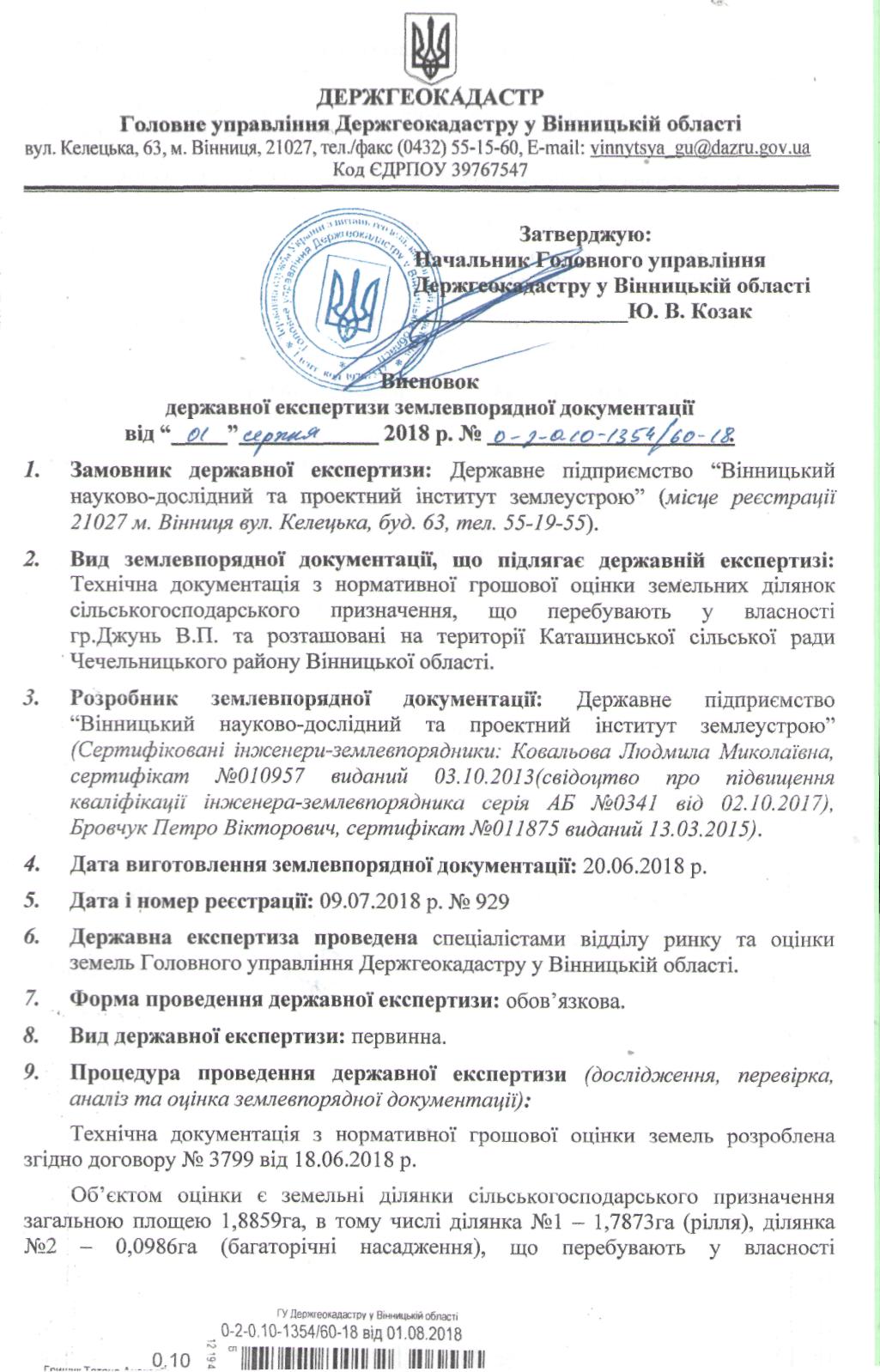 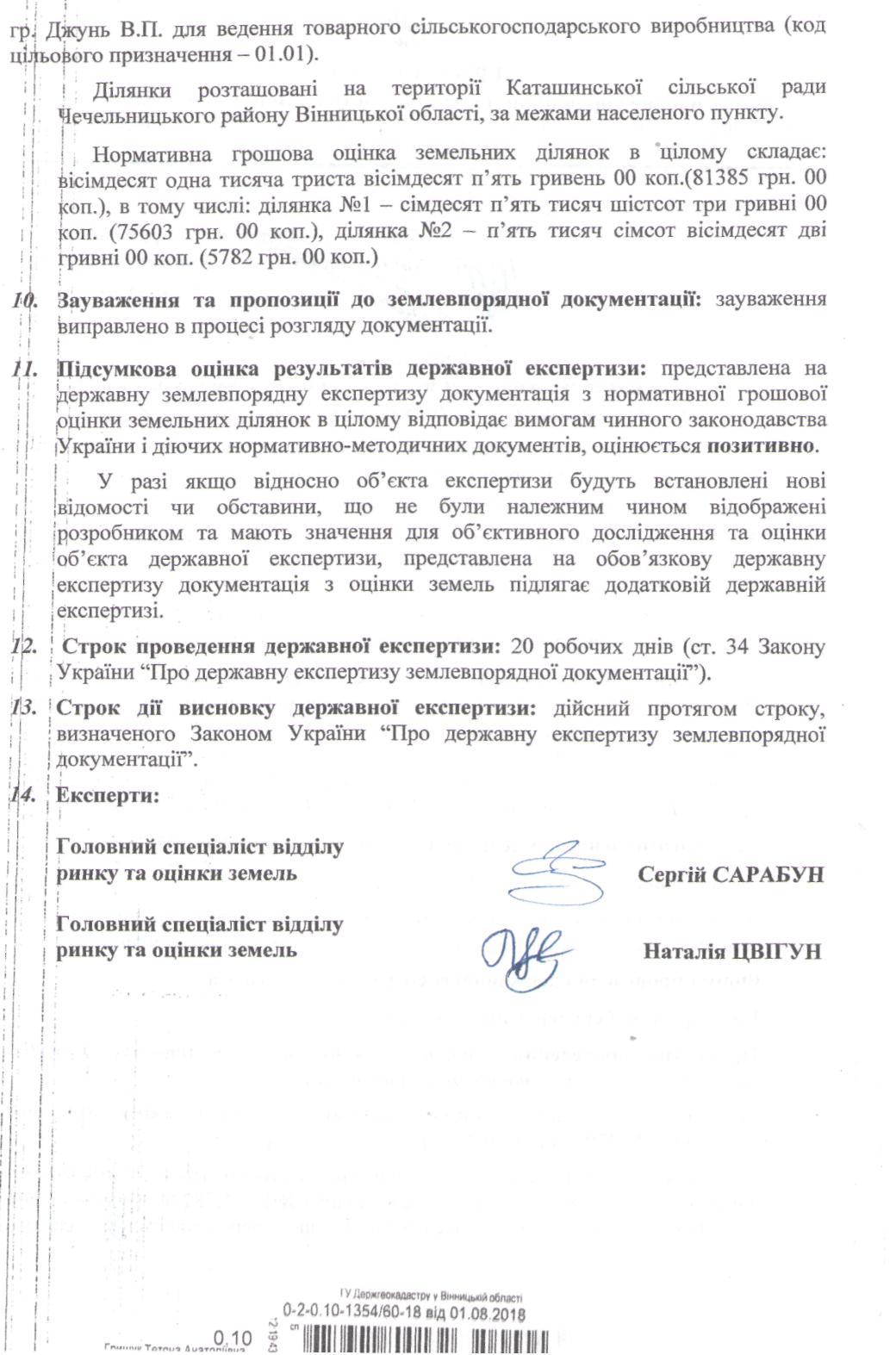 